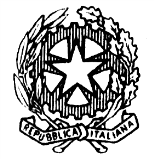 TRIBUNALE DI NOCERA INFERIORESEZIONE PENALEUDIENZA 08.04.2021 ore 09.00 e ss.Giudice: Dott. Federico NOSCHESE ORDINE DI CHIAMATA DEI PROCESSIe contestuale comunicazione del differimento fuori udienza dei procedimenti a trattazione non prioritaria in ottemperanza al decreto del Presidente del Tribunale di Nocera Inferiore n. 24/2021 e successive proroghe.Procedimenti da trattare:I° Fascia ore 09:15 – 10:30 (RGI n. 36-19) – RGNR n. 183-19 (RGT n 2146-17) – RGNR n. 3239-15 (RGI 3-19)II° Fascia ore 10:15 – 11:30 (RGT n. 221-21) – RGNR n. 712-21 (RGT n. 1318-20) – RGNR n. 2133-19 (RGT n. 2152-18) – RGNR n. 2141-15III° Fascia ore 12:00  – 14:30 (RGT n. 764-18) – RGNR n. 2925-16 (RGT n. 2358/18) – RGNR n. 4094-16 ore 14:30Rinvii dei procedimenti che non saranno trattati in ottemperanza al decreto del Presidente del Tribunale di Nocera Inferiore n. 24/2021 e successive integrazioni (RGT n. 6-21) – RGNR n. 10720-15- Rinvio al 28.10.2021 (RGT n. 367-19) – RGNR n. 6463-17- Rinvio al 28.10.2021 (RGT n 1833-19) – RGNR n. 5763-18- Rinvio al 28.10.2021 (RGT n. 179-21) – RGNR n. 3929-19 – Rinvio al 28.10.2021 (RGT n 1890-19) – RGNR n. 773-19– Rinvio al 28.10.2021 (RGT n 1288-19) – RGNR n. 1002-19– Rinvio al 28.10.2021 (RGT n. 543-19) – RGNR n. 953-18– Rinvio al 28.10.2021 (RGT n. 1195-20) – RGNR n. 1017-20 – Rinvio al 28.10.2021 (RGT n 1659-19) – RGNR n. 6254-18– Rinvio al 28.10.2021 (RGT n 881-19) – RGNR n. 699-18– Rinvio al 28.10.2021 (RGT n. 1585-20) – RGNR n. 5063-19– Rinvio al 28.10.2021 (RGT n. 1531-20) – RGNR n. 1943-13– Rinvio al 28.10.2021 (RGT n. 2571-19) – RGNR n. 5051-18– Rinvio al 28.10.2021 (RGT 1098-17) – RGNR n. 6063-16– Rinvio al 28.10.2021 (RGT 2694-18) – RGNR n. 5030-17– Rinvio al 28.10.2021 (RGT n. 1317/18) – RGNR n. 2243-16 – Rinvio al 28.10.2021 (RGT n 1834-19) – RGNR n. 4253-18– Rinvio al 28.10.2021 (RGT n. 252-20) – RGNR n. 4778-16 – Rinvio al 28.10.2021 (RGT n. 1578-17 – RGNR n. 5693 -15) – Rinvio al 28.10.2021 (RGT n. 1839-17) – RGNR n. 5603-14– Rinvio al 28.10.2021 (RGT n. 1595-20) – RGNR n. 1113-19– Rinvio al 28.10.2021 (RGT n. 398/21) – RGNR n. 3-15– Rinvio al 28.10.2021 (RGT n. 396-21) – RGNR n. 430-18– Rinvio al 28.10.2021 (RGT n. 247-20) – RGNR n. 1130-17– Rinvio al 28.10.2021 (RGT n.  873-18) – RGNR n. 4075-17– Rinvio al 28.10.2021 (RGT n. 397-21) – RGNR n. 2483-20– Rinvio al 28.10.2021 (RGT n. 172-20) – RGNR n. 6011-17– Rinvio al 28.10.2021 (RGT n. 1602-20) – RGNR n. 5172-19– Rinvio al 28.10.2021(RGT n. 183-20) – RGNR n. (1899-17) – Rinvio al 17.06.2021 (RGT n.1533-20) – RGNR n. 4621-20 – Rinvio al 03.06.2021 (RGT n. 1707-16) – RGRN n. 5513-13 – Rinvio al 13.05.2021 (RGT n 2539-18) – RGNR n. 1239-18 – Rinvio al 13.05.2021